Ш У Ö МП О С Т А Н О В Л Е Н И Еот 11 сентября 2017 года                                                                №  22гп. Усогорск, Удорского районаРеспублика КомиО проведении публичныхслушаний в муниципальном образовании городского поселения «Усогорск»Руководствуясь статьей 33 Градостроительного кодекса Российской Федерации от 29.12.2004 года №190-ФЗ, Правилами землепользования и застройки МО ГП «Усогорск», утвержденных решением Совета МО ГП «Усогорск» от 28.06.2017 года №IV-10/1, Федеральным законом «Об общих принципах организации местного самоуправления в Российской Федерации» от 06.10.2003 года №131-ФЗ, Уставом муниципального образования городского поселения «Усогорск», постановлением  администрации МО ГП «Усогорск» от 04.09.2017 года  №165 «По вопросам правил землепользования и застройки администрации муниципального образования городского поселения «Усогорск», рассмотрев обращение и  постановление администрации МО ГП «Усогорск» от 11.09..2017г. №179ПОСТАНОВЛЯЮ:1. Назначить публичные слушания на  14 ноября 2017 года в  городском поселении Усогорск в актовом зале администрации МО ГП «Усогорск» с 17.00ч. по вопросу рассмотрения: «О внесении изменений в Правила землепользования и застройки муниципального образования городского поселения «Усогорск» согласно приложению №1 к настоящему постановлению.2. Руководителю администрации МО ГП «Усогорск» Кузнецову И.М. в соответствии с действующим законодательством обеспечить организацию и проведение публичных слушаний, указанных в п.1 настоящего постановления, с назначением ответственного лица.3. Настоящее постановление вступает в силу с момента обнародования и подлежит размещению на официальном сайте администрации МО ГП «Усогорск».Глава городского поселения Усогорск –Председатель Совета поселения                                             Б. Н. НемчиновПриложение №1к постановлению ГлавыМО ГП «Усогорск»от «11» сентября 2017г.  №22Изменения,вносимые в Правила землепользования и застройки муниципального образования городского поселения «Усогорск»     I. Установить предельные (минимальные и максимальные) размеры земельных участков для садовых, огородных участков в следующих территориальных зонах:       1) в территориальной зоне индивидуальной жилой застройки (Ж1) минимальный размер садового, огородного участка  –50 кв.м., а максимальный размер участка – 4500 кв.м.;      2) в территориальной зоне садово-огородных участков (С-2) минимальный размер  садового, огородного участка – 50 кв.м., а максимальный размер участка –4500 кв.м.     II. Изменить, согласно приложения №2, границы территориальной зоны индивидуальной жилой застройки  (Ж1) путем перевода ее части в территориальную зону малоэтажной и среднеэтажной жилой застройки (Ж2), а именно:-  квартал, образуемый пересечением ул.Дружбы, ул.Димитрова, пер.Пионерский и ул.Советская пгт.Усогорск за исключением земельного участка с кадастровым номером 11:09:5501002:1016;- квартал, образуемый пересечением ул.Советская, пер.Пионерский, ул.Димитрова и пер.София пгт.Усогорск;-  квартал, образуемый пересечением ул.Советская, пер.София, ул.Димитрова и пер.Юбилейный пгт.Усогорск.      III. В статье 13.4:     1) в разделе «Основные виды разрешенного использования» градостроительного регламента территориальной зоны малоэтажной и среднеэтажной жилой застройки  (Ж2) позицию «Многоквартирные секционные жилые дома» заменить позицией «Многоквартирные жилые дома»;     2) в разделе «Параметры разрешенного строительства, реконструкции объектов капитального строительства» позицию «Высота зданий – до 3 этажей включительно с возможным использованием мансардного этажа» заменить позицией «Высота зданий до пяти этажей включительно».«Усогорск» каровмÖдчÖминлÖнмуниципальнÖй юконсаюралысь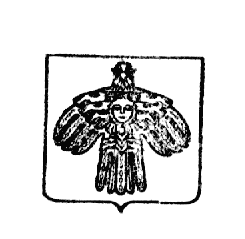 Глава муниципального образования городского поселения «Усогорск»